2015  EC Annual Report  (Form C)*PLEASE PRINT*Based upon your current file of registration cards (FSD-98) for present Amateur Radio Emergency Service members within your jurisdiction, please compile the following information. Information from this form is used to indicate general trends in ARES activity. The more reports returned, the more accurate our analysis will be. Please take a few minutes to complete this report. Mail one copy to ARRL Headquarters, one copy to your SEC/DEC and retain one copy for your own files.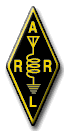 Deadline for reporting is February 3, 2016.Mail to: ARRL HQ, 225 Main St, Newington, CT 06111, or e-mail the form to sewald@arrl.orgCC:  ARRL HQ, SEC/DECARRL Section:Area of Jurisdiction:Name and Call:E-mail address:1Total number of ARES members in your group2Total number of new licensees (licensed since 2011) in your ARES group3Total number of members who operate CW4Total number of members who operate VHF5Total number of members with HF emergency-power capability at home6Total number of members with VHF emergency-power capability at home7Total number of members who can operate HF mobile8Total number of members who can operate VHF mobile9Total number of members who are active on digital modes 10Approximate number of ARES drills or nets per year11Is your ARES net affiliated with or have liaison to the ARRL National Traffic System?12List the primary agencies served by your ARES group (civil preparedness, Red Cross, NWS, etc)13Does your ARES group work with RACES? If yes, explain the relationship